CITY STANDARDS COMMITTEE MINUTES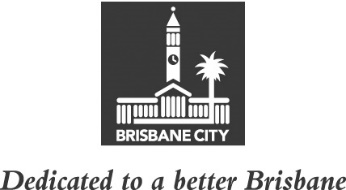 MEETING HELD ON TUESDAY 25 OCTOBER 2022AT 8.30AMCOMMITTEE MEETING ROOM 2, LEVEL 2, CITY HALLMEMBERS PRESENT:Councillor Kim Marx (Civic Cabinet Chair), Councillor Steven Toomey (Deputy Chair), and Councillors Greg Adermann, Peter Cumming, Sarah Hutton and Nicole Johnston. OTHERS PRESENT:Councillor Fiona Hammond; Tash Tobias, Divisional Manager, Lifestyle and Community Services; Allannah Traill, Manager, Compliance and Regulatory Services, Lifestyle and Community Services; Shane Millard, City Safety Manager, Compliance and Regulatory Services; Kate Samios and Stephanie Cross, Policy Liaison Officers, Civic Cabinet Chair’s Office, City Standards Committee; and Courtney Randall, A/Council and Committee Officer, Council and Committee Liaison Office, Governance, Council and Committee Services, City Administration and Governance.MINUTES:The Minutes of the meeting held on 6 September 2022, copies of which had been forwarded to each Councillor, were presented by the Civic Cabinet Chair and taken as read and confirmed by the Committee, with Councillor Peter Cumming abstaining. 57	OTHER BUSINESSThe following matters were considered by the Committee, and the decisions reached were fully set out in the Committee’s report to Council:Committee presentation – School Zone Safety ProgramPetition – Requesting Council hold SUEZ Waste Management accountable for collecting waste bins before 5.30amPetition – Requesting that Council install additional stormwater gullies at Mein Street, Hendra, between Paul and Noel StreetsPetition – Requesting revegetation and rehabilitation of the biodiversity and koala habitat zone at 27 Barnehurst Street, Tarragindi. 58	GENERAL BUSINESSThe Civic Cabinet Chair took a number of questions for future response.CONFIRMED THIS			DAY OF				2022.............................................CIVIC CABINET CHAIR